2В целях реализации государственной национальной политики, сохранения межнационального согласия на территории муниципального образования Сланцевский муниципальный район, администрация Сланцевского муниципального района   п о с т а н о в л я е т:1. Образовать совет при главе администрации Сланцевского  муниципального района  по межнациональным отношениям.2. Утвердить Положение о совете  при главе администрации Сланцевского  муниципального района  по межнациональным отношениям и состав совета согласно приложениям 1 и 2.3. Контроль за исполнением постановления возложить на заместителя главы администрации Сланцевского муниципального района Саитгареева Р.М.УТВЕРЖДЕНОпостановлением администрацииСланцевского муниципального районаот 08.11.2013 № 1710-п(приложение 1)ПОЛОЖЕНИЕо совете  при главе администрации Сланцевского  муниципального района  по межнациональным отношениям1. Общие положения1.1. Совет при главе администрации Сланцевского муниципального района по межнациональным отношениям (далее - Совет) является постоянно действующим совещательным консультативным органом.1.2. Совет в своей деятельности руководствуется Конституцией Российской Федерации, федеральными законами, указами и распоряжениями Президента Российской Федерации, законодательством Ленинградской области, а также настоящим Положением.1.3. Деятельность Совета осуществляется на общественных началах, основывается на общих принципах взаимодействия и конструктивного диалога с гражданами и организациями, а также открытости, инициативности, свободного обсуждения и коллективного решения вопросов, учета общественно значимых интересов при решении наиболее важных вопросов реализации государственной национальной политики в Сланцевском муниципальном районе.2. Цель и задачи СоветаЦелью деятельности Совета является осуществление взаимодействия представителей территориальных органов федеральных органов государственной власти,  органов местного самоуправления, общественных объединений, научных и других организаций при рассмотрении вопросов, связанных с реализацией государственной национальной политики Российской Федерации в Сланцевском муниципальном районе.Основными задачами Совета являются:рассмотрение концептуальных основ и задач государственной национальной политики Российской Федерации, определение способов, форм и этапов ее реализации на территории Сланцевского  муниципального  района;обсуждение практики реализации государственной национальной политики Российской Федерации в Сланцевском муниципальном районе;подготовка предложений  по определению приоритетных направлений государственной национальной политики Российской Федерации в Сланцевском муниципальном районе;обеспечение взаимодействия представителей территориальных органов федеральных органов государственной власти, органов местного самоуправления, общественных объединений  и других организаций по вопросам межнациональных отношений.3. Функции СоветаСовет осуществляет следующие функции:запрашивает от органов государственной власти Ленинградской области, органов местного самоуправления информацию по вопросам, относящимся к компетенции Совета;приглашает на заседания Совета представителей органов государственной власти Ленинградской области, органов местного самоуправления;вносит в органы местного самоуправления предложения по вопросам, относящимся к компетенции Совета;3привлекает для участия в деятельности Совета экспертов, уполномоченных представителей национальных общин, постоянно или временно проживающих (осуществляющих деятельность) на территории Сланцевского района;образует временные рабочие группы и назначает руководителей рабочих групп из числа представителей Совета, ученых, экспертов и специалистов для подготовки вопросов, рассматриваемых на заседаниях Совета;участвует в проведении мониторинга по проблемам национальных общественных объединений (при наличии), в том числе национально-культурных автономий, и межнациональных отношений;участвует в подготовке информационных и иных материалов по вопросам, относящимся к компетенции Совета.4. Организация деятельности Совета4.1. Положение о Совете и состав Совета утверждаются постановлением администрации Сланцевского муниципального района.4.2. Совет формируется в составе председателя Совета, заместителя председателя Совета, членов Совета, ответственного секретаря Совета.Председателем Совета является глава администрации Сланцевского муниципального района, заместителем председателя Совета — заместитель главы администрации Сланцевского муниципального района.4.3. Состав Совета формируется из представителей органов местного самоуправления Сланцевского муниципального района, территориальных органов федеральных органов исполнительной власти,  а также уполномоченных представителей от национальных общин, постоянно проживающих на территории Сланцевского района (при их наличии).4.4. Количество членов Совета не должно превышать 20 человек.4.5. Председатель Совета:утверждает план работы Совета;определяет дату, время и место проведения заседания Совета;утверждает повестку дня заседания Совета;ведет заседания Совета;подписывает протокол заседания Совета.4.6. В отсутствие председателя Совета его обязанности исполняет заместитель председателя Совета.4.7. Члены Совета:вносят предложения по формированию плана работы Совета и повестки дня заседания Совета;осуществляют подготовку вопросов, внесенных в повестку дня заседания Совета;в случае невозможности участвовать в заседании Совета информируют об этом в письменном виде ответственного секретаря Совета за три рабочих дня до очередного заседания Совета и направляют своего представителя.4.8. Ответственный секретарь Совета:на основе решений Совета и предложений членов Совета формирует повестку дня заседания Совета;информирует членов Совета о дате, времени и месте проведения и повестке дня заседания Совета не позднее чем за 10 дней до очередного заседания Совета;обеспечивает во взаимодействии с членами Совета подготовку информационно-аналитических материалов к заседанию Совета;осуществляет документационное обеспечение деятельности Совета.4.9. Заседания Совета проводятся не реже двух раз в год.4.10. Заседание Совета может проводиться по инициативе председателя Совета.4.11. Заседания Совета могут проводиться в расширенном составе с участием приглашенных.4.12. Решения Совета принимаются простым большинством голосов присутствующих на заседании членов Совета путем открытого голосования и оформляются протоколом.4.13. В случае несогласия с принятым решением члены Совета имеют право изложить в письменном виде особое мнение по рассматриваемому вопросу, которое подлежит приобщению к протоколу заседания Совета.4.14. Решения Совета носят рекомендательный характер.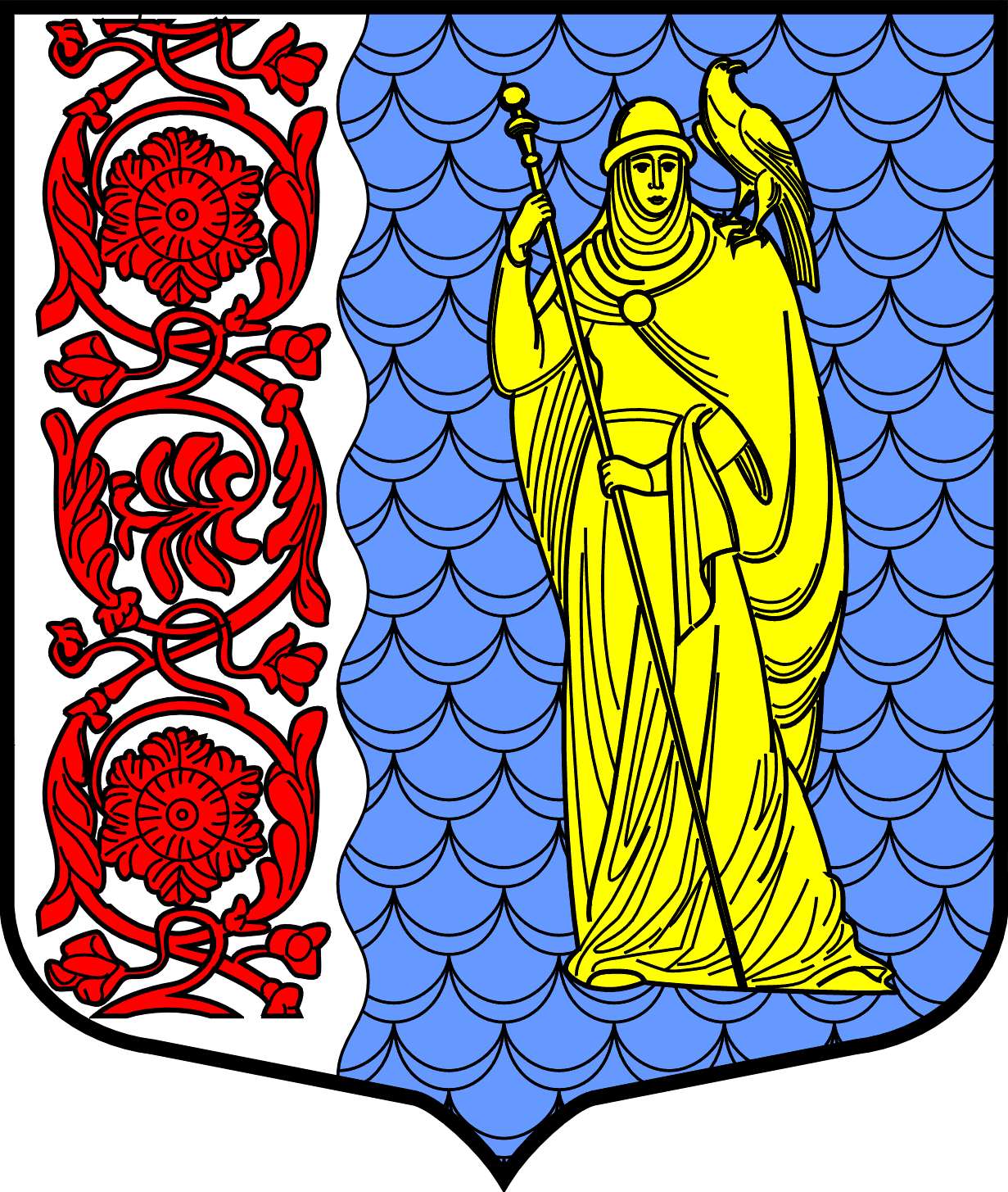 Администрация муниципального образованияСланцевский муниципальный район Ленинградской областиПОСТАНОВЛЕНИЕ08.11.2013№1710-пОб образовании совета при главе администрации Сланцевского муниципального района по межнациональным отношениямИсполняющий обязанности главы
администрации муниципального образованияА.А. Хоперский